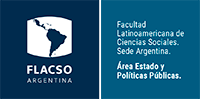 FLACSOÁREA ESTADO Y POLÍTICAS PÚBLICASSOLICITUD DE BECADiploma Superior en Desigualdades y Políticas Públicas DistributivasCiclo 2024NOMBRE: 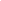 APELLIDO: 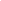 DNI: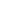 Indicar el porcentaje de reducción de aranceles que solicita:1. INFORMACION GENERALDomicilio Particular (lugar de residencia):  Calle:                             		                   	        Número: 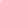 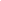 Piso:						        Dpto.: 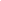 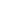 Localidad:					        CP: 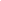 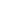 Provincia: 					        País: 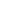 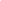 Teléfono: 					        E-mail:2. MIEMBROS DEL HOGAR: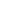 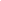   Adultos		Menores	3. INGRESOS DEL GRUPO FAMILIAR** Se deberá adjuntar la siguiente documentación de los ingresos mencionados en este punto:- Fotocopia del recibo de sueldo (si es trabajador en relación de dependencia), o- Fotocopia de la facturación de los últimos 12 meses (si es Monotributista o Autónomo)4. ESPECIFIQUE SI LA VIVIENDA EN LA QUE HABITA ES:de su propiedad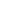 de propiedad de su familia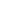 alquilada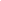 ocupada a título gratuito			 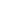 Si la vivienda es de su propiedad o de la de su familia, indique si está amortizando algún crédito por la adquisición o construcción de la vivienda y el monto mensual abonado por ese concepto. Si es alquilada indique el monto mensual del alquiler: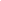 5. EXPLIQUE LOS MOTIVOS DE SU SOLICITUD: Con miras a lograr una adecuada y ecuánime evaluación de las condiciones socioeconómicas de cada solicitante le rogamos ser lo más explícito posible en la descripción de su situación. 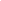 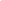 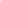 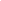 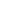 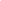 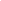 Se informa a los candidatos que las becas se otorgan por un año, estando su renovación por UN (1) año más sujeta a:Situación económica del alumnoDisponibilidad presupuestariaCumplimiento en tiempo y forma con las actividades académicas contempladas en el plan curricular de la maestríaNOTA: la información contenida en esta solicitud tiene el carácter de declaración jurada. 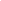 Firma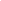 Aclaración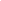 Lugar y Fecha25%PropioCónyuge / ConvivienteTOTALPropioCónyuge / ConvivienteTOTALIngreso mensual PROMEDIO de los últimos 12 mesesIngreso mensuala la fecha